KARTA USŁUGIURZĄD MIEJSKI W JĘDRZEJOWIE UL. 11 LISTOPADA 33AWydział Rolnictwa i Gospodarki Gruntami-pokój nr 38, tel. 41 3861010 wew.146KARTA USŁUGIURZĄD MIEJSKI W JĘDRZEJOWIE UL. 11 LISTOPADA 33AWydział Rolnictwa i Gospodarki Gruntami-pokój nr 38, tel. 41 3861010 wew.146KARTA USŁUGIURZĄD MIEJSKI W JĘDRZEJOWIE UL. 11 LISTOPADA 33AWydział Rolnictwa i Gospodarki Gruntami-pokój nr 38, tel. 41 3861010 wew.146KARTA USŁUGIURZĄD MIEJSKI W JĘDRZEJOWIE UL. 11 LISTOPADA 33AWydział Rolnictwa i Gospodarki Gruntami-pokój nr 38, tel. 41 3861010 wew.146KARTA USŁUGIURZĄD MIEJSKI W JĘDRZEJOWIE UL. 11 LISTOPADA 33AWydział Rolnictwa i Gospodarki Gruntami-pokój nr 38, tel. 41 3861010 wew.146RGG 01Wpis do rejestru działalności regulowanej w zakresie odbierania odpadów komunalnych od właścicieli nieruchomości lub zmiana zakresu wpisu do rejestru działalności regulowanejWpis do rejestru działalności regulowanej w zakresie odbierania odpadów komunalnych od właścicieli nieruchomości lub zmiana zakresu wpisu do rejestru działalności regulowanejWpis do rejestru działalności regulowanej w zakresie odbierania odpadów komunalnych od właścicieli nieruchomości lub zmiana zakresu wpisu do rejestru działalności regulowanej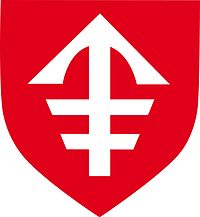 PODSTAWA PRAWNAUstawa z dnia 13 września 1996r. o utrzymaniu czystości i porządku w gminach (tekst jedn. Dz.U.2017.1289)Ustawa z dnia 16 listopada 2006r. o opłacie skarbowej ( Dz.U.2016.1827 z późn.zm.)Ustawa z dnia 2 lipca 2004r. o swobodzie działalności gospodarczej (Dz.U.2016.1829 z późn.zm.)Ustawa z dnia 14 czerwca 1960r. Kodeks postępowania administracyjnego (Dz.U.2017.1257 z późn.zm.)FORMA ZAŁATWIENIA SPRAWYWpis do rejestru działalności regulowanej w zakresie odbierania odpadów komunalnych od właścicieli nieruchomości na terenie Miasta i Gminy Jędrzejów. Burmistrz dokonując wpisu do rejestru nadaje przedsiębiorcy numer rejestrowy, wydając stosowne zaświadczenieWYMAGANE DOKUMENTY:Wypełniony i podpisany wniosek-pobierz druk wniosku RGG 01-D01Oświadczenie o spełnieniu warunków wymaganych do wykonania działalności w zakresie odbierania odpadów komunalnych od właścicieli nieruchomości – pobierz druk oświadczenia RGG 1-D01Dowód uiszczenia opłaty skarbowej (oryginał)W przypadku wystąpienia przez pełnomocnika – oryginał lub urzędowo poświadczony podpis pełnomocnictwaDOKUMENTY UZYSKIWANE PRZEZ URZĄD –nie dotyczyWYSOKOŚĆ OPŁATYOpłata za dokonanie wpisu – 50,00złOpłata za zmianę wpisu-25,00złOd złożenia dokumentu stwierdzającego udzielenie pełnomocnictwa lub prokury albo jego odpisu, wypisu lub kopii – 17,00złTERMIN ODPOWIEDZIWpis do rejestru przedsiębiorca uzyskuje w ciągu 7 dni po złożeniu kompletnego wniosku. Wpis jest dokonany z chwilą zamieszczenia danych w rejestrze.KOMÓRKA ODPOWIEDZIALNAWydział Rolnictwa i Gospodarki GruntamiTRYB ODWOŁAWCZYOd wydanej decyzji o odmowie wpisu do rejestru oraz wykreśleniu z rejestru służy stronie odwołanie do Samorządowego Kolegium Odwoławczego w Kielcach za pośrednictwem Burmistrza Miasta Jędrzejowa w terminie 14 dni od dnia jej doręczeniaSPOSÓB ODEBRANIA DOKUMENTÓWW Wydziale lub pocztąDODATKOWE INFORMACJE.............................................................................................................................................................................................................................................................................................................................................................................................................................................PODSTAWA PRAWNAUstawa z dnia 13 września 1996r. o utrzymaniu czystości i porządku w gminach (tekst jedn. Dz.U.2017.1289)Ustawa z dnia 16 listopada 2006r. o opłacie skarbowej ( Dz.U.2016.1827 z późn.zm.)Ustawa z dnia 2 lipca 2004r. o swobodzie działalności gospodarczej (Dz.U.2016.1829 z późn.zm.)Ustawa z dnia 14 czerwca 1960r. Kodeks postępowania administracyjnego (Dz.U.2017.1257 z późn.zm.)FORMA ZAŁATWIENIA SPRAWYWpis do rejestru działalności regulowanej w zakresie odbierania odpadów komunalnych od właścicieli nieruchomości na terenie Miasta i Gminy Jędrzejów. Burmistrz dokonując wpisu do rejestru nadaje przedsiębiorcy numer rejestrowy, wydając stosowne zaświadczenieWYMAGANE DOKUMENTY:Wypełniony i podpisany wniosek-pobierz druk wniosku RGG 01-D01Oświadczenie o spełnieniu warunków wymaganych do wykonania działalności w zakresie odbierania odpadów komunalnych od właścicieli nieruchomości – pobierz druk oświadczenia RGG 1-D01Dowód uiszczenia opłaty skarbowej (oryginał)W przypadku wystąpienia przez pełnomocnika – oryginał lub urzędowo poświadczony podpis pełnomocnictwaDOKUMENTY UZYSKIWANE PRZEZ URZĄD –nie dotyczyWYSOKOŚĆ OPŁATYOpłata za dokonanie wpisu – 50,00złOpłata za zmianę wpisu-25,00złOd złożenia dokumentu stwierdzającego udzielenie pełnomocnictwa lub prokury albo jego odpisu, wypisu lub kopii – 17,00złTERMIN ODPOWIEDZIWpis do rejestru przedsiębiorca uzyskuje w ciągu 7 dni po złożeniu kompletnego wniosku. Wpis jest dokonany z chwilą zamieszczenia danych w rejestrze.KOMÓRKA ODPOWIEDZIALNAWydział Rolnictwa i Gospodarki GruntamiTRYB ODWOŁAWCZYOd wydanej decyzji o odmowie wpisu do rejestru oraz wykreśleniu z rejestru służy stronie odwołanie do Samorządowego Kolegium Odwoławczego w Kielcach za pośrednictwem Burmistrza Miasta Jędrzejowa w terminie 14 dni od dnia jej doręczeniaSPOSÓB ODEBRANIA DOKUMENTÓWW Wydziale lub pocztąDODATKOWE INFORMACJE.............................................................................................................................................................................................................................................................................................................................................................................................................................................PODSTAWA PRAWNAUstawa z dnia 13 września 1996r. o utrzymaniu czystości i porządku w gminach (tekst jedn. Dz.U.2017.1289)Ustawa z dnia 16 listopada 2006r. o opłacie skarbowej ( Dz.U.2016.1827 z późn.zm.)Ustawa z dnia 2 lipca 2004r. o swobodzie działalności gospodarczej (Dz.U.2016.1829 z późn.zm.)Ustawa z dnia 14 czerwca 1960r. Kodeks postępowania administracyjnego (Dz.U.2017.1257 z późn.zm.)FORMA ZAŁATWIENIA SPRAWYWpis do rejestru działalności regulowanej w zakresie odbierania odpadów komunalnych od właścicieli nieruchomości na terenie Miasta i Gminy Jędrzejów. Burmistrz dokonując wpisu do rejestru nadaje przedsiębiorcy numer rejestrowy, wydając stosowne zaświadczenieWYMAGANE DOKUMENTY:Wypełniony i podpisany wniosek-pobierz druk wniosku RGG 01-D01Oświadczenie o spełnieniu warunków wymaganych do wykonania działalności w zakresie odbierania odpadów komunalnych od właścicieli nieruchomości – pobierz druk oświadczenia RGG 1-D01Dowód uiszczenia opłaty skarbowej (oryginał)W przypadku wystąpienia przez pełnomocnika – oryginał lub urzędowo poświadczony podpis pełnomocnictwaDOKUMENTY UZYSKIWANE PRZEZ URZĄD –nie dotyczyWYSOKOŚĆ OPŁATYOpłata za dokonanie wpisu – 50,00złOpłata za zmianę wpisu-25,00złOd złożenia dokumentu stwierdzającego udzielenie pełnomocnictwa lub prokury albo jego odpisu, wypisu lub kopii – 17,00złTERMIN ODPOWIEDZIWpis do rejestru przedsiębiorca uzyskuje w ciągu 7 dni po złożeniu kompletnego wniosku. Wpis jest dokonany z chwilą zamieszczenia danych w rejestrze.KOMÓRKA ODPOWIEDZIALNAWydział Rolnictwa i Gospodarki GruntamiTRYB ODWOŁAWCZYOd wydanej decyzji o odmowie wpisu do rejestru oraz wykreśleniu z rejestru służy stronie odwołanie do Samorządowego Kolegium Odwoławczego w Kielcach za pośrednictwem Burmistrza Miasta Jędrzejowa w terminie 14 dni od dnia jej doręczeniaSPOSÓB ODEBRANIA DOKUMENTÓWW Wydziale lub pocztąDODATKOWE INFORMACJE.............................................................................................................................................................................................................................................................................................................................................................................................................................................PODSTAWA PRAWNAUstawa z dnia 13 września 1996r. o utrzymaniu czystości i porządku w gminach (tekst jedn. Dz.U.2017.1289)Ustawa z dnia 16 listopada 2006r. o opłacie skarbowej ( Dz.U.2016.1827 z późn.zm.)Ustawa z dnia 2 lipca 2004r. o swobodzie działalności gospodarczej (Dz.U.2016.1829 z późn.zm.)Ustawa z dnia 14 czerwca 1960r. Kodeks postępowania administracyjnego (Dz.U.2017.1257 z późn.zm.)FORMA ZAŁATWIENIA SPRAWYWpis do rejestru działalności regulowanej w zakresie odbierania odpadów komunalnych od właścicieli nieruchomości na terenie Miasta i Gminy Jędrzejów. Burmistrz dokonując wpisu do rejestru nadaje przedsiębiorcy numer rejestrowy, wydając stosowne zaświadczenieWYMAGANE DOKUMENTY:Wypełniony i podpisany wniosek-pobierz druk wniosku RGG 01-D01Oświadczenie o spełnieniu warunków wymaganych do wykonania działalności w zakresie odbierania odpadów komunalnych od właścicieli nieruchomości – pobierz druk oświadczenia RGG 1-D01Dowód uiszczenia opłaty skarbowej (oryginał)W przypadku wystąpienia przez pełnomocnika – oryginał lub urzędowo poświadczony podpis pełnomocnictwaDOKUMENTY UZYSKIWANE PRZEZ URZĄD –nie dotyczyWYSOKOŚĆ OPŁATYOpłata za dokonanie wpisu – 50,00złOpłata za zmianę wpisu-25,00złOd złożenia dokumentu stwierdzającego udzielenie pełnomocnictwa lub prokury albo jego odpisu, wypisu lub kopii – 17,00złTERMIN ODPOWIEDZIWpis do rejestru przedsiębiorca uzyskuje w ciągu 7 dni po złożeniu kompletnego wniosku. Wpis jest dokonany z chwilą zamieszczenia danych w rejestrze.KOMÓRKA ODPOWIEDZIALNAWydział Rolnictwa i Gospodarki GruntamiTRYB ODWOŁAWCZYOd wydanej decyzji o odmowie wpisu do rejestru oraz wykreśleniu z rejestru służy stronie odwołanie do Samorządowego Kolegium Odwoławczego w Kielcach za pośrednictwem Burmistrza Miasta Jędrzejowa w terminie 14 dni od dnia jej doręczeniaSPOSÓB ODEBRANIA DOKUMENTÓWW Wydziale lub pocztąDODATKOWE INFORMACJE.............................................................................................................................................................................................................................................................................................................................................................................................................................................PODSTAWA PRAWNAUstawa z dnia 13 września 1996r. o utrzymaniu czystości i porządku w gminach (tekst jedn. Dz.U.2017.1289)Ustawa z dnia 16 listopada 2006r. o opłacie skarbowej ( Dz.U.2016.1827 z późn.zm.)Ustawa z dnia 2 lipca 2004r. o swobodzie działalności gospodarczej (Dz.U.2016.1829 z późn.zm.)Ustawa z dnia 14 czerwca 1960r. Kodeks postępowania administracyjnego (Dz.U.2017.1257 z późn.zm.)FORMA ZAŁATWIENIA SPRAWYWpis do rejestru działalności regulowanej w zakresie odbierania odpadów komunalnych od właścicieli nieruchomości na terenie Miasta i Gminy Jędrzejów. Burmistrz dokonując wpisu do rejestru nadaje przedsiębiorcy numer rejestrowy, wydając stosowne zaświadczenieWYMAGANE DOKUMENTY:Wypełniony i podpisany wniosek-pobierz druk wniosku RGG 01-D01Oświadczenie o spełnieniu warunków wymaganych do wykonania działalności w zakresie odbierania odpadów komunalnych od właścicieli nieruchomości – pobierz druk oświadczenia RGG 1-D01Dowód uiszczenia opłaty skarbowej (oryginał)W przypadku wystąpienia przez pełnomocnika – oryginał lub urzędowo poświadczony podpis pełnomocnictwaDOKUMENTY UZYSKIWANE PRZEZ URZĄD –nie dotyczyWYSOKOŚĆ OPŁATYOpłata za dokonanie wpisu – 50,00złOpłata za zmianę wpisu-25,00złOd złożenia dokumentu stwierdzającego udzielenie pełnomocnictwa lub prokury albo jego odpisu, wypisu lub kopii – 17,00złTERMIN ODPOWIEDZIWpis do rejestru przedsiębiorca uzyskuje w ciągu 7 dni po złożeniu kompletnego wniosku. Wpis jest dokonany z chwilą zamieszczenia danych w rejestrze.KOMÓRKA ODPOWIEDZIALNAWydział Rolnictwa i Gospodarki GruntamiTRYB ODWOŁAWCZYOd wydanej decyzji o odmowie wpisu do rejestru oraz wykreśleniu z rejestru służy stronie odwołanie do Samorządowego Kolegium Odwoławczego w Kielcach za pośrednictwem Burmistrza Miasta Jędrzejowa w terminie 14 dni od dnia jej doręczeniaSPOSÓB ODEBRANIA DOKUMENTÓWW Wydziale lub pocztąDODATKOWE INFORMACJE.............................................................................................................................................................................................................................................................................................................................................................................................................................................Opracował: PodinspektorImię i nazwisko Marta MałkowskaOpracował: PodinspektorImię i nazwisko Marta MałkowskaSprawdził: NaczelnikImię i nazwisko Wojciech Abramowicz